Poznań, 10 listopada 2023r.Anna WilczewskaTomasz StachowiakRada Miasta Poznania				Szanowny Pan								Jacek Jaśkowiak								Prezydent Miasta PoznaniaInterpelacja            w sprawie dmuchaw przy stadionie miejskim W celu poprawy jakości nawierzchni stadionu przy ul. Bułgarskiej i zmniejszenia częstotliwości wymiany murawy zostały ostatnio zamontowane specjalne dmuchawy, które ustawione są poza boiskiem. Tłoczą one powietrze, które ma poprawić cyrkulację na poznańskiej arenie i utrzymać w dobrej kondycji trawę. Niestety owe dmuchawy nie działają bezgłośnie i są uruchomione nie tylko w ciągu dnia, ale również w nocy po godzinie 22 wydając specyficzny hałas i uniemożliwiając okolicznym mieszkankom i mieszkańcom wypoczynek.  Na ich prośbę zwracamy się do Pana Prezydenta z wnioskiem o interwencję, żeby, zupełnie zrozumiała, dbałość o jakość murawy na stadionie nie kolidowała jednak ze spokojem i prawem do nocnego wypoczynku osób zamieszkujących najbliższe okolice stadionu miejskiego przy ul. Bułgarskiej. .Z poważaniem                                                                                                    Radna Miasta Poznania                                                                                                    Anna Wilczewska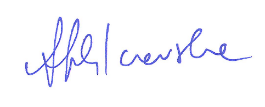 Tomasz Stachowiak                                                                                                      Radny Miasta Poznania